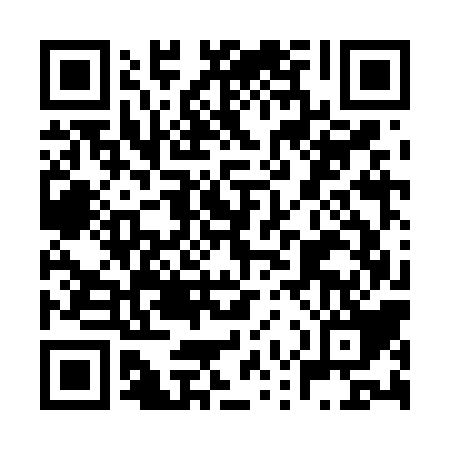 Ramadan times for Gwanda, ZimbabweMon 11 Mar 2024 - Wed 10 Apr 2024High Latitude Method: NonePrayer Calculation Method: Muslim World LeagueAsar Calculation Method: ShafiPrayer times provided by https://www.salahtimes.comDateDayFajrSuhurSunriseDhuhrAsrIftarMaghribIsha11Mon4:514:516:0512:143:396:226:227:3212Tue4:514:516:0512:143:386:226:227:3113Wed4:514:516:0612:133:386:216:217:3014Thu4:524:526:0612:133:386:206:207:2915Fri4:524:526:0612:133:386:196:197:2916Sat4:534:536:0712:123:376:186:187:2817Sun4:534:536:0712:123:376:176:177:2718Mon4:534:536:0712:123:376:166:167:2619Tue4:544:546:0812:123:366:156:157:2520Wed4:544:546:0812:113:366:146:147:2421Thu4:544:546:0812:113:356:146:147:2322Fri4:554:556:0812:113:356:136:137:2223Sat4:554:556:0912:103:356:126:127:2124Sun4:554:556:0912:103:346:116:117:2025Mon4:564:566:0912:103:346:106:107:1926Tue4:564:566:1012:093:336:096:097:1827Wed4:564:566:1012:093:336:086:087:1728Thu4:574:576:1012:093:326:076:077:1729Fri4:574:576:1112:093:326:066:067:1630Sat4:574:576:1112:083:316:056:057:1531Sun4:584:586:1112:083:316:056:057:141Mon4:584:586:1112:083:316:046:047:132Tue4:584:586:1212:073:306:036:037:123Wed4:584:586:1212:073:306:026:027:114Thu4:594:596:1212:073:296:016:017:105Fri4:594:596:1312:073:296:006:007:106Sat4:594:596:1312:063:285:595:597:097Sun4:594:596:1312:063:285:585:587:088Mon5:005:006:1312:063:275:585:587:079Tue5:005:006:1412:053:275:575:577:0610Wed5:005:006:1412:053:265:565:567:05